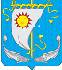 АДМИНИСТРАЦИЯ МУНИЦИПАЛЬНОГО ОБРАЗОВАНИЯ «АНДЕГСКИЙ  СЕЛЬСОВЕТ»НЕНЕЦКОГО АВТОНОМНОГО ОКРУГАПОСТАНОВЛЕНИЕот 17.07.2020  № 30   д. Андег, НАО«О проведении электронного аукциона» В соответствии с требованиями Федерального закона от 05.04.2013 № 44-ФЗ «О контрактной системе в сфере закупок товаров, работ, услуг для обеспечения государственных и муниципальных нужд», Администрация МО «Андегский сельсовет» НАО ПОСТАНОВЛЯЕТ:1.   Провести электронный аукцион на право заключения муниципального контракта на смену настила на деревянных мостовых в д. Андег (500 м х 1,2 м).2. Начальная (максимальная) цена контракта составляет 999 755,00 (Девятьсот девяносто девять тысяч семьсот пятьдесят пять) рублей.2.  Срок устройства деревянных тротуаров не позднее 31 октября 2020 года.3. Ответственным за проведение электронного аукциона назначить специалиста Администрации МО «Андегский сельсовет» НАО Носову Ольгу Алексеевну.4.  Контроль за исполнением настоящего постановления оставляю за собой.   Глава МО «Андегский сельсовет» НАО                                           В.Ф. Абакумова